APPENDIX 2Sections through the site showing heights and massingSection through Staverton Road looking north, showing height and massing of the proposed Staverton Road Villa (No.27)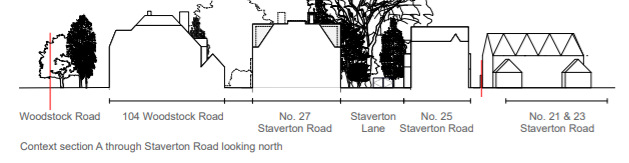 Section through (Top) from Banbury Road to Woodstock Road showing height and massing of the proposed Walnut Lawn Villa and Terrace Pavilion and;(Bottom) Woodstock to Banbury Rd showing height and massing of the proposed nursery Woodstock Pavilion, Water Court Villas and Walnut Lawn Villa.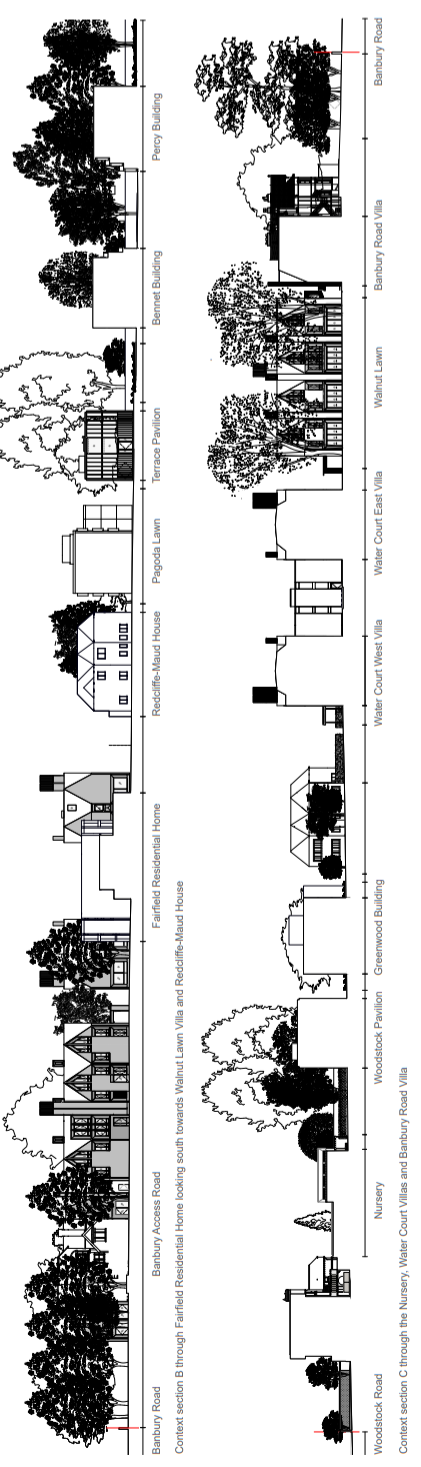 